附件四全國高級中等學校教育產業工會(全中教工會)簡介壹、全中教工會組織目的？高中職教師現實的需要，專屬於高中職學校的工會，其他工會混合國中小等，無法專注於高中職議題。貳、這麼多教師工會該如何選擇？工會與教師會不同，目前教師工會分為二種：一、產業工會；二、職業工會。參加多種工會與學校教師會並不相衝突，所以可依照自己的喜好或學校屬性選擇工會，更加保障教師權益。參、全中工會做了什麼？催生高中職教師介聘制度：例如積極爭取高中職教師介聘立法通過，不需重新教甄，也可以返鄉服務。積極爭取教師同工同酬：例如要求高中職應比照國中小導師費由兩千調為三千。加班性質鐘點費免稅：例如課後（假日）輔導課與重補修鐘點費屬於加班費，固定時數內免課稅。避免退休制度割裂分化：例如擋下高中職與國中小退休切割制度，維護高中職與國民中小學教師退休制一致。調降高中職班級學生人數：例如教育部配合少子女化現象，積極落實精緻教學。科召減授課不受重複減課限制：例如要求同時兼任學科召集人的導師，不受重複減授課限制。落實科科等值及基本鐘點調降：例如要求107年藝能科基本鐘點減2節；兼行政職再減1節；職校教師實習分組基鐘與其他科目一致。積極參與新課綱研修：例如參與高中職新課綱各科研修人員及課審委員，落實推動降低必修、增加選修，並維護教師專長授課，提升學生學習興趣。協助教師專業精進成長：例如開設教師增能課程，或加入計畫至各校輔導課程開發。積極推動樂學築夢計畫：例如與產業合作協助弱勢家庭獲取助學金。捍衛私校教師權益：例如協助、輔導私校開啟團體協商。維護退休教師權益：例如提供訴願、行政訴訟的服務。全中教工會與全國教師工會總聯合會(全教總)差異比較加入「全國高級中等學校教育產業工會」是您最佳的選擇，請跟我們聯絡！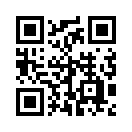 本會網頁：https://www.nshstu.org.tw/； mail：nshstu002@gmail.com； facebook粉絲專頁：facebook.com/niusve99郵政劃撥帳號：42286331           戶名：全國高級中等學校教育產業工會北區聯絡地址：106台北市大安區忠孝東路三段248巷30號；電話：02-27317363；傳真02-33229432南區聯絡地址：712台南市新化區信義路54號(國立新化高級工業職業學校)；電話：06-5903994項目全中教工會全國教師工會總聯合會（全教總）每年年費109年優待每人400元(含司法互助基金50元)縣市會員工會之教師要每人上繳250元，另外尚要繳交縣市工會會費 會員結構高中職教師(自然人)會員為工會(法人)會務運作全部為高中職議題以國中小議題為主，高中職理事少；雖設高中職委員會運作，但不具決策權組織運作由下而上，採民主機制選舉產生全部之高中職理監事由上而下，由理事長指定高中職委員會主委人選(兼副秘書長)縣市組織運作各縣市以分會運作(如新北市中等教育教師職業工會)各縣市組織縣市工會，需要額外繳會費教師上繳會費合計超過1000元退休年金制度爭取1.102年針對高中職退休制度85制發動陳情並強烈抗議，讓高中職與國中小一致。2.年金改革主張：現職教育人員應有信賴保護、政府應依法負最後支付保證責任、反對調高退休年齡；純新制教師（85年以後）之退休金：『世代互助、捍衛新制』；全中教『捍衛新制』，全力維護教師權益。3.106年年金改革，與六十多個團體結合，共抗違憲背信政府；立法後至監察院陳請釋憲，亦協助會員教師進行訴願、行政訴訟及釋憲。1.102年針對教育部規劃高中職退休制度85制，未發動陳情抗議。2.年金改革主張：未強力要求政府依法負最後支付保證責任、同意調高退休年齡、同意提高提撥費率（多繳）；主張：以最適提撥費率溯及既往補繳、另立新基金。3.106年年金改革，與政府闢室協議教師退休年齡調高至58歲。團體協商尊重學校支會，同意後進行團體協商，目前以協助私校爭取教師權益為主全教總為聯合工會無法向學校啟動團體協商